Activity 24. Task Preferences! (EUC from STING project)Learning outcome(s):(list up to 3)To highlight the nature of a task by considering its strengths and weaknesses in relation to gender balance in STEM activities.To learn about the different parts of a vacuum cleaner, hair dryer or toy car.Το learn about electric circuits and the direction of current, how to use batteries, small motors and (design) fans. Relation of activity with the STEM, gender inclusiveness and Entrepreneurship: (text, not bullets, explaining the relation of the activity to 3 above)This is an activity to make teachers aware of the varied preferences of students whilst involved in making decisions for classroom tasks. In this activity, participants are asked to solve a problem by developing and improving a technology. They are asked to design and build their own vacuum cleaner, hair dryer or toy car. The participants generate creative solutions to a challenging problem and work like engineers. These tasks focus on STEM (Science, Technology, Engineering and Mathematics) practices and the relationships between STEM practices and concepts. Through such practical real-world connections, students have an opportunity to see how STEM is part of their everyday world.Indicate the area of focus:☒ STEM☐ Gender inclusiveness☐EntrepreneurshipMaterials:(including ppts, videos, hands-on material)Pencil and paper for each participantSmall motors 1,5-3VBatteries 4,5V or 3x1,5 V 3 x AA Battery Box Solid Core WireSolid Core Wire resistancePlastic bottles from 0,5-2 litre and plastic bottle lids. Paper fasteners. Paper clips. Wire strippers. Pieces of cardboard 10 x 10 cm. Debris from a hole puncher.Glue pistol.CDs. Thick wood sticks or lollipop sticksPreparation:
None if solely performed as a design exercise, although if actual materials will be used, these materials should be prepared before implementation.Duration:60-90(minutes)Target group:10-15 years old (student age)__________________________________________________________________________Description of the activity:Group work - Groups of 4-5 students.•	Brainstorming: inquiry, planning and design, and drawing on a sheet (15 min). •	The building of a chosen artefact (30 min). •	Presenting their design/actual artefact to their classmates (15 min). The activity ends with a plenary discussion. We explain students that when designing new items scientists often run a SWOT Analysis. We explain what SWOT means (Strengths, Weakness, Opportunities, Threats) and we have each group run a SWOT analysis for their design. 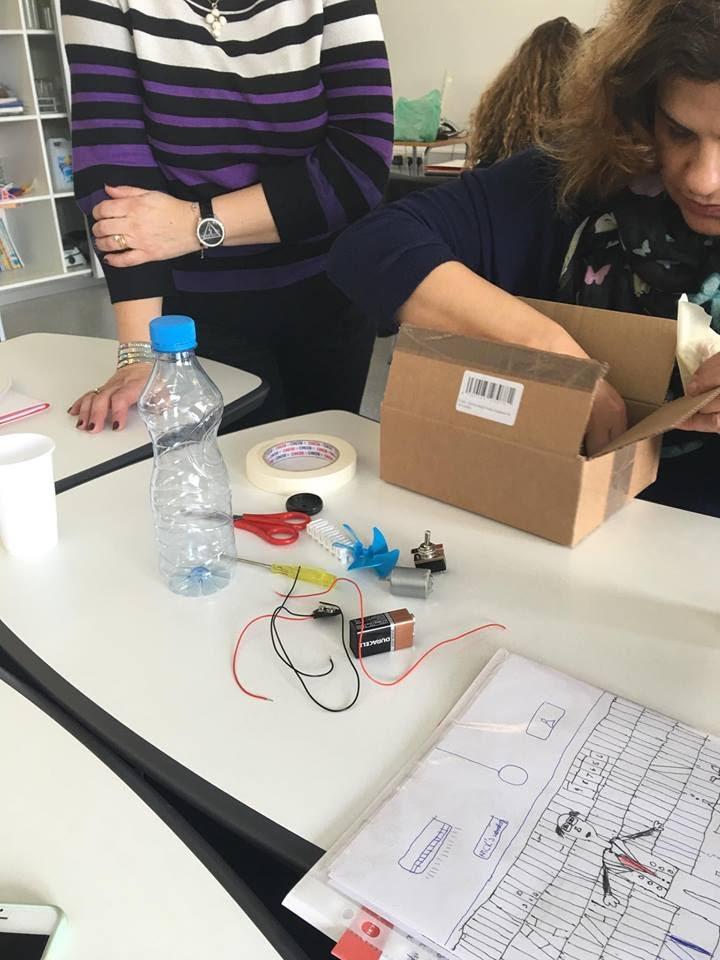 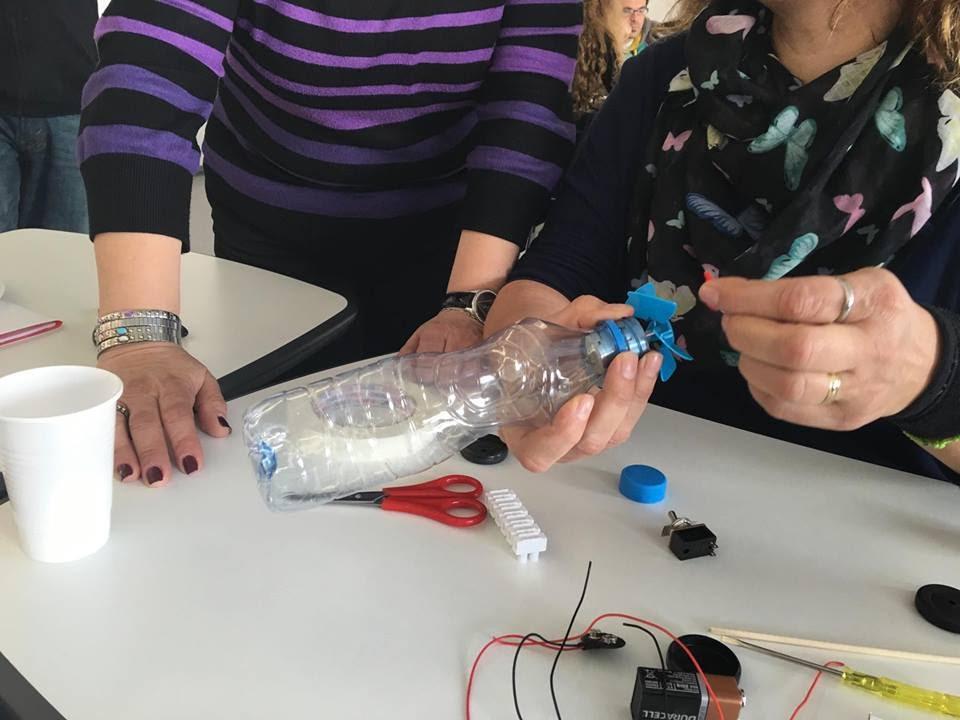 9. Link to curriculum: 